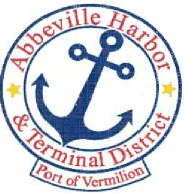                                          P.O. Box 1410 , Abbeville, Louisiana • 70511-1410
                               Ph: 337-893-9465 e Fax: 337-898-0751       www.abbevilleharbor.comABBEVILLE HARBOR & TERMINAL DISTRICTAUGUST 30, 20165:00 P.M.AGENDA1.	    CALL MEETING TO ORDER - PRESIDENT WAYNE LEBLEUA.     ROLL CALL 	B.	WELCOME & INTRODUCTION OF GUESTS	C.     	APPROVAL OF MINUTES JULY 26, 2016 REGULAR MEETING2.	EXECUTIVE DIRECTOR JAY CAMPBELL		A.	RALPH LIBERSAT – BILLY BROUSSARD – VERMILION PARISH COASTAL RESTORATION COMMITTEE  RE: FRESH WATER BAYOU		B.	LIMESTONE FOR ABBEVILLE BY PASS BOAT LAUNCH		C.	ETHICS TRAINING REMINDER3.	 	PRIMEAUX, TOUCHET & ASSOCIATES, L.L.C.A.	UPDATE ON PORT OF VERMILION BULKHEAD AND DREDGING PROJECT PHASE IV CONSTRUCTION1.	DUPRE BROTHERS CONSTRUCTION CO., INC. ESTIMATE FOR PARTIAL PAYMENT NO. 8	2.	DUPRE BROTHERS CONSTRUCTION CO., INC. ESTIMATE FOR PARTIAL PAYMENT NO. 9 – (5% RETAINAGE PAYMENT)				B.	UPDATE ON VERMILION RIVER BANK STABILIZATION			C.	SCHRIEFER DRIVE IMPROVEMENTS AT PORT OF VERMILION			D.	ALTERNATE ACCESS TO PORT OF VERMILION			E.	APPROVAL OF INVOICES	 4.		ATTORNEY ROGER BOYNTONAPPROVAL OF INVOICES5.			A.	NEW BUSINESS			        	              		                        	                      			           	             			  	             6.              OLD BUSINESS 		A.	SECRETARY-TREASURER TIM CRESWELL SWEARING IN		B.	PROJECT LIST7.               ADJOURN	In accordance with the Americans with Disabilities Act, if you need special assistance, please contact James W. Campbell at 337-893-9465, describing the assistance that is necessary.Wayne LeBleu, President	Gerald Libersat, Commissioner	Bud Zaunbrecher, CommissionerCarlton Campbell, Vice President	Jimmie Steen; Commissioner	James W. Campbell, Executive Director
Tim Creswell, Secretary-Treasurer